Handlungssituation  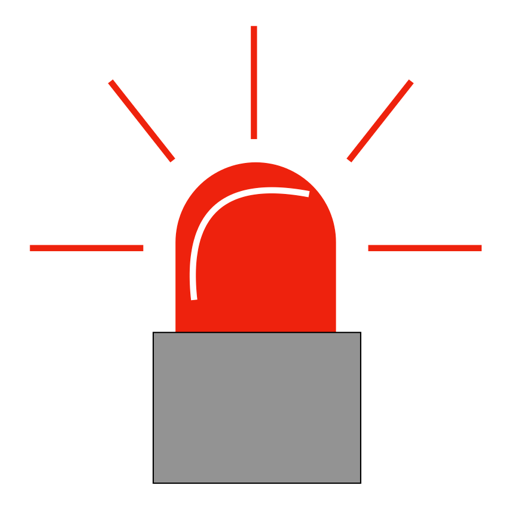 Frau Sommer ist Besitzerin eines Fitnessstudios. Aufgrund mehrfacher Einbrüche in der Vergangenheit hat sie sich nun dazu entschlossen, Maßnahmen dagegen zu ergreifen. In diesem Zusammenhang kontaktiert Sie den Elektrobetrieb Möller-Elektroinstallationen.Sehr geehrter Herr Möller, vielen Dank für das freundliche Telefonat. Wie ich ihnen erläutert habe, benötige ich für mein Fitnessstudio ein Sicherheitssystem. Entsprechend ihres Vorschlags, übersende ich Ihnen im Anhang einen Grundriss davon. Ich würde mich freuen, wenn wir einen Termin für ein Beratungsgespräch vereinbaren, in dem Sie mir erste Vorschläge unterbreiten.Im Voraus bedanke ich mich für Ihre Bemühungen und verbleibe,mit freundlich GrüßenBritta SommerIhr Firmenchef beauftragt nun Sie das Beratungsgespräch für ihn vorzubereiten